S M L O U V Ao pořádání divadelního představeníuzavřená podle § 1746 odst. 2 občanského zákoníku (zákon č. 89/2012 Sb.)I. Smluvní stranyPořadatel:	Muzeum umění Olomouc, státní příspěvková organizaceSídlo: 	Denisova 47, 771 11 OlomoucIČ : 	75079950Bankovní spojení:	Česká národní banka, pobočka Rooseveltova 18, 601 10 BrnoČíslo účtu:	197937621/0710Zastoupené:	Mgr. Ondřejem ZatloukalemZodpovědná osoba:xx(dále jen „Pořadatel“)a 	       Buchty a loutky, spolekAdresa:		Myslbekova 6, 169 00 Praha 6Korespondenční adresa:	Nad Klikovkou 35, Praha 5, 150 00IČ:		63111772Bankovní spojení:		Komerční bankaČíslo účtu:		19-1430930237/0100                                         Není plátce DPHTelefon:		+420 776 572 685E-mail: 		info@buchtyaloutky.czZodpovědná osoba:		xx(dále jen „Divadlo“)II. Předmět a místo plnění1.	Předmětem této smlouvy je vymezení práv a povinností obou smluvních stran, vznikající v souvislosti s uskutečněním autorského díla - loutkového představení, jmenovitě: Skřítek.	Místo: MUO – Central, budova MMU Denisova 47, Olomouc2. 	Technické požadavky - dle technického listu (Příloha č. 1 – Technický list představení).3. 	Světelná a zvuková zkouška – 17. 03. 2024;  14:00 hodin.III. Závazky divadla1. 	Odehrát autorské dílo - loutkové představení, jmenovitě: Skřítek	Místo: MUO – Central, budova MMU Denisova 47, Olomouc 2. 	Dostavit se na místo vystoupení nejméně 90 minut před začátkem představení.3. 	Odehrát představení s co největší péčí a uměleckou odpovědností.IV. Závazky pořadatele1. 	Za provedení 7 představení uhradit divadlu odměnu ve výši 70 100,- Kč vč. DPH.2. 	Zajistit funkční divadelní techniku včetně profesionální obsluhy a další kompletní servis nutný pro uskutečnění veřejné produkce v MUO – Central, budově MMU Denisova 47, Olomouc.  V. Vyúčtování a jeho splatnost1. 	Vyúčtování bude provedeno na základě faktury v ceně dle článku III. bodu 1 vystavené divadlem a zaslané pořadateli do 14 dnů po realizaci představení.  2. 	Splatnost faktury je 14 kalendářních dnů ode dne doručení pořadateli..  VI. Náhrada škody1. 	Náhrada případné škody se řídí příslušnými ustanoveními zák. č. 89/2012 Sb., občanský zákoník.2.	V případě, že divadlo nesehraje některé z dohodnutých představení, je pořadatel oprávněn odstoupit od této smlouvy. V takovém případě náleží divadlu honorář pouze za již odehraná vystoupení. 3. 	Pokud bude vystoupení znemožněno v důsledku nepředvídatelné nebo neodvratitelné události, ležící mimo smluvní strany, například přírodní katastrofa, epidemie, úřední zákaz, apod., nebo z důvodu nepředvídatelné a neodvratitelné události na straně divadla, např. vážné onemocnění či úmrtí, úraz, úmrtní v rodině apod., mají obě smluvní strany právo od této smlouvy odstoupit bez jakýchkoli nároků na finanční úhradu vzniklé škody. Odstupující strana je povinna shora uvedené skutečnosti druhé smluvní straně řádně doložit. 4. 	Pokud se předmětné vystoupení neuskuteční z jiných důvodů než z důvodů odstoupení podle předcházejícího bodu, anebo smlouva nebude písemně vypovězena 30 dnů před konáním akce, je pořadatel povinen zaplatit divadlu 50% ze sjednané částky, zruší-li pořadatel vystoupení v den akce, pak uhradí divadlu 100% ze sjednané částky. Neuskuteční-li se vystoupení zaviněním divadla, je ten povinen uhradit náklady prokazatelně a účelně vynaložené v souvislosti s pořádáním vystoupení.V. Závěrečné ustanovení1. 	Jakékoliv změny či doplňky této smlouvy jsou možné pouze písemným dodatkem. 2.   Smlouva nabývá platnosti dnem podpisu obou smluvních stran, a účinnosti okamžikem zveřejnění v registru smluv dle zákona č. 340/2015 Sb., o registru smluv.3. 	Práva a povinnosti smluvních stran, které nejsou výslovně upraveny touto smlouvou, se řídí příslušnými ustanoveními občanského zákoníku, v jeho platném znění (zákon č. 89/2012 Sb.).4. 	Tato smlouva je vypracována ve dvou stejnopisech shodné platnosti, z nichž každá ze smluvních stran obdrží po jednom vyhotovení. V Olomouci		                                      Vdne:                                                              dne:…………………………………………		………………………………………….Mgr. Ondřej Zatloukal, ředitel                         Mgr. Marek Bečka, předseda Muzeum umění Olomouc	                          	Buchty a loutky, spolek		Příloha 1Příloha č. 1: Technický list představeníPříloha č. 1: Technický list představení* např.: voda, otevřený oheň aj.**např.: změna elevace, instalace baletizolu aj.Termíny představení:neděle17. 03. 2024v   16:00 hodinpondělí18. 03. 2024v 08:30a 10:00 hodinúterý19. 03. 2024v 08:30a 10:00 hodinstředa20. 03. 2024v 08:30a 10:00 hodin03 2403 24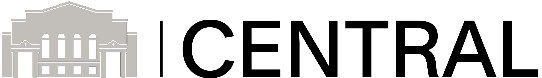 03 2403 24SEZÓNA LOUTEK 23 24SEZÓNA LOUTEK 23 24DIVADLODIVADLOPOŘADATELPOŘADATELPARAMETRYpředstavení je v souladu s možnostmi sáluSÁLCENTRALDENISOVA 47pro potřeby vykládky a na-kládky divadla užijte boční vjezd, vpravo podél budo-vy, do dvora areálu MMU.SPECIÁLNÍ EFEKTY*bez efektůPARKOVÁNÍCENTRALDENISOVA 47Viz výše, účinkující mohou, po celou dobu produkce, bezplatně parkovat v uzav-řeném, hlídaném areálu MMU.SPECIÁLNÍ POŽADAVKY**omezená kapacita sálu 80 místbez speciálních požadavkůDOSTUPNOST SÁLUSál je v suterénu hlavní budovy, dostupný scho-dištěm přímo ze dvora areálu MMU. V případě potřeby je možné užít i hlavní vchod. PARAMETRY JEVIŠTĚrozměry jeviště základní stav, kukátko: Š 548 x H 480, horizont černý, výška jeviště 80, světlost 400PARAMETRY HLEDIŠTĚelevace, kapacita 100 míst, klimatizováno, mobilní zatemnění černými šálamiZVUKodpovídá požadavkům souboruSVĚTLAodpovídají požadavkům souboruSLUŽBYpomoc při vykládce a nakládce (2 osoby), po dobu představení jsou přítomni zvukař/osvět-lovač a produkčníHERECKÉ ZÁZEMÍspolečná šatna, WC, sprcha